mellékleta 3 /2019.(II.28.) önkormányzati rendelethezHelyi egyedi védelemKurd helyi védelem alatt álló épületei, építményei:mellékleta  3 /2019. (II.28.) önkormányzati rendelethezTelepülésképi szempontból meghatározó területek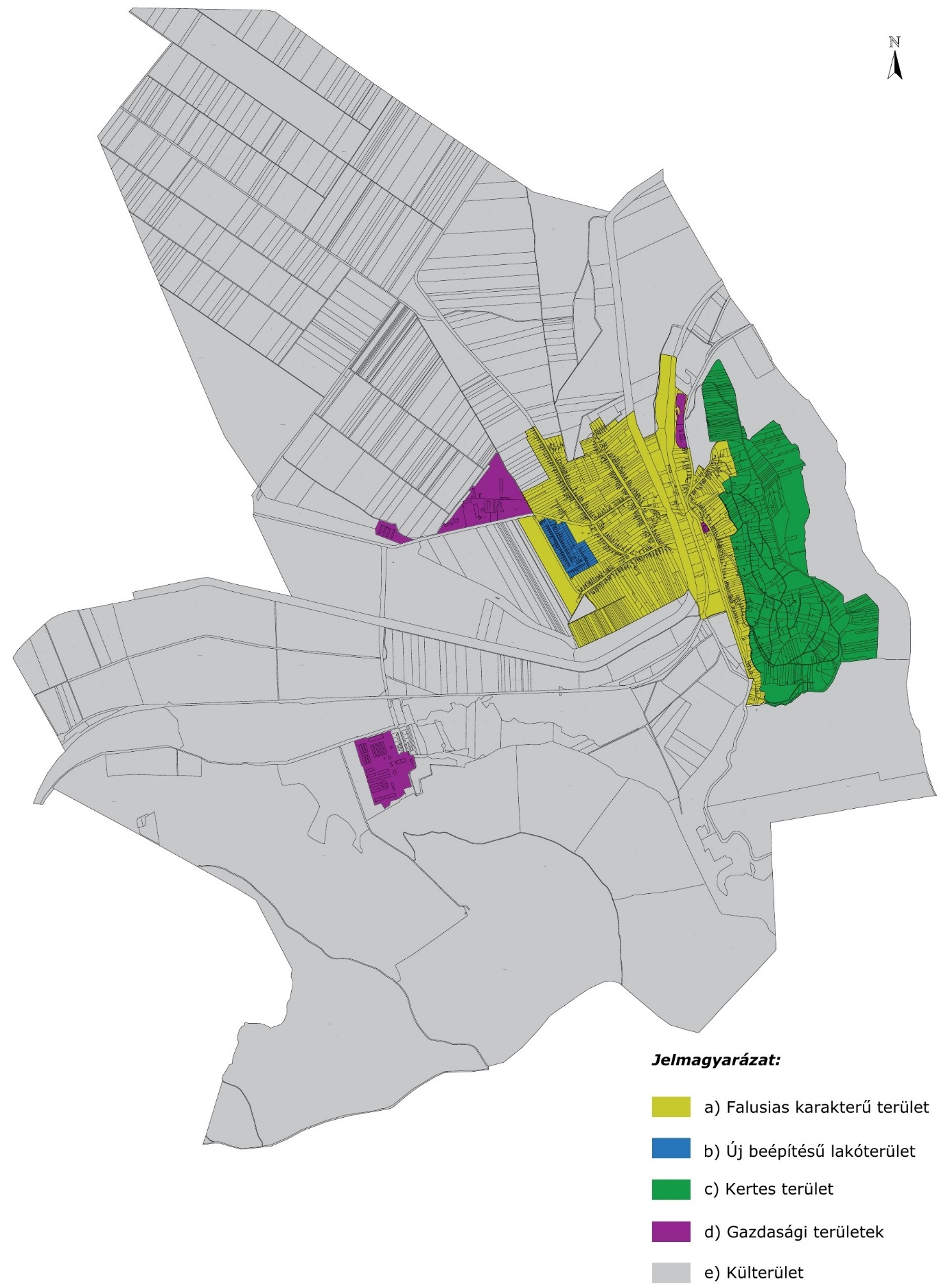 mellékleta  3 /2019. (II.28.) önkormányzati rendelethezTelepülésképi véleményezés – KÉRELEMKURD KÖZSÉG POLGÁRMESTERE  7226 KURD, Petőfi Sándor u. 11.K É R E L E M1. Az építtető (tervező) neve, lakcíme:    (továbbá meg lehet adni elektronikus levélcímet és telefonos elérhetőséget)2. A kérelemmel érintett ingatlan címe, helyrajzi száma: 3. A tervezett építmények száma és rendeltetése: 4. Az ingatlan adatai:A telek HÉSz szerinti építési övezeti besorolása: 5. Az építtető(k) neve, lakcíme (amennyiben a tervező a kérelmező):6. A kérelem tárgyával összefüggésben korábban keletkezett szakmai vélemények, hatósági döntések (határozatok, végzések) megnevezése, iktatószáma, kelte:7. A kérelemhez csatolt mellékletek: Építészeti-műszaki dokumentáció 		pldÉpítészeti-műszaki dokumentáció digitális adathordozón (cd, dvd) 		dbEgyéb okirat8. ÉTDR azonosító:Kelt: 			-, 	- év 			hó 	nap             aláírás (kérelmező)mellékleta  3 /2019. (II.28.) önkormányzati rendelethezTelepülésképi bejelentés – KÉRELEMKURD KÖZSÉG POLGÁRMESTERE  7226 KURD, Petőfi Sándor u. 11.K É R E L E M1. Az építtető (tervező) neve, lakcíme:    (továbbá meg lehet adni elektronikus levélcímet és telefonos elérhetőséget)2. A tervezett építési tevékenység, reklámok, reklámhordozók vagy rendeltetésváltoztatás helye, a telek helyrajzi száma: 3. A folytatni kívánt építési tevékenység, reklám, illetve reklámhordozó elhelyezése vagy rendeltetésváltoztatás megjelölése: 4. Az ingatlan adatai:    A telek HÉSz szerinti építési övezeti besorolása: 5. Az építtető(k) neve, lakcíme (amennyiben a tervező a kérelmező): 6. Az építési tevékenység elvégzése, a rendeltetésváltozás megvalósítása vagy a reklámok, reklámhordozók elhelyezésének tervezett időtartama:7. A kérelemhez csatolt mellékletek:Építészeti-műszaki dokumentáció 		pldÉpítészeti-műszaki dokumentáció digitális adathordozón (cd, dvd) 		dbEgyéb okiratKelt: 			-, 	- év 			hó 	nap             aláírás (kérelmező)sorszám címHelyrajzi számvédett érték megnevezéseAdy utca 34369lakóépületAdy utca 46354/1gazdasági épület (istálló)Hunyadi tér 21.213orvoslakás rendelőHunyadi tér 33.110lakóépületHunyadi tér 39.114lakóépületKálvária utca 9.565/1dobozüzem(malom)Kotsits Margit utca 6.214művelődési házPetőfi utca  10232lakóépületPetőfi utca  11412községházaPetőfi utca  19.8paplakSzabadság tér 1.415lakóépületSzabadság tér 5.6gyógyszertárTáncsics tér 2384volt rendőrségVörösmarty utca 1.541lakóépület268temetői kápolna